О мерах по обеспечению безопасности людей на водоемах Усть - Абаканского района в зимний период 2022-2023 годовВ соответствии с требованиями Федерального закона от 21.12.1994 № 68-ФЗ «О защите населения и территорий от чрезвычайных ситуаций природного и техногенного характера», Закона Республики Хакасия от 17.11.1998 № 43 «О защите населения и территорий от чрезвычайных ситуаций природного и техногенного характера в Республике Хакасия» и постановлением Правительства Республики Хакасия от 15.06.2006 № 166 «Об утверждении Правил охраны жизни людей на воде в Республике Хакасия» (с изменениями и дополнениями), рекомендациями протокола Комиссии по предупреждению и ликвидации чрезвычайных ситуаций и обеспечению пожарной безопасности Республики Хакасия от 19.10.2022 № 19, руководствуясь статьей 66 Устава муниципального образования Усть - Абаканский район, администрация Усть - Абаканского районаПОСТАНОВЛЯЕТ:1. Отделу по ГО и ЧС администрации Усть - Абаканского района  (Гнеденкову И.А.):1.1. Обеспечить в течение осенне-зимнего периода систематическое размещение в газете «Усть-Абаканские известия» и на официальном сайте администрации Усть - Абаканского района в сети Интернет информации о соблюдении правил безопасности людей при выходе на лед.2. Руководителю управления образования администрации Усть - Абаканского района Кувалдиной Л.В. организовать в дошкольных и общеобразовательных организациях Усть - Абаканского района проведение профилактических занятий и бесед с детьми и учащимися по вопросам безопасности на водных объектах в зимний период и доведение мер безопасности на водных объектах до родителей учащихся.3. Рекомендовать Главам поселений Усть - Абаканского района:3.1. Обеспечить в течение зимнего периода 2022-2023 годов:3.1.1. Безусловное выполнение всех мероприятий, предусмотренных постановлением Правительства Республики Хакасия от 15.06.2006 № 166 «Об утверждении Правил охраны жизни людей на воде в Республике Хакасия».3.1.2. Проведение профилактической и разъяснительной работы среди населения в целях обеспечения безопасности и охраны жизни людей на водных объектах, профилактике гибели людей на водных объектах.3.2. Определить опасные места и установить до 30.11.2022 знаки безопасности на воде, запрещающие выезд автомобильной техники и выход людей на лед, особенно в периоды становления и разрушения льда.3.3. Организовать:3.3.1. Проведение мероприятий по выявлению несанкционированных ледовых переправ, съездов, выездов автотранспорта на лед, пеших переходов, принимать своевременные необходимые меры по их обустройству или закрытию, установить переносные предупреждающие (запрещающие) знаки на опасных участках выхода (выезда) на лед.3.3.2. Постоянный мониторинг состояния водных объектов в зимний период, безопасность мест традиционного подледного лова рыбы, своевременное доведение прогноза погоды до любителей подледного лова (в части касающейся).3.3.3. Проведение профилактических рейдов патрульных групп по обеспечению безопасности людей на водных объектах в местах массового выхода (выезда) населения на лед (в части касающейся).3.4. Принять активное участие в проведении мероприятий акции «Безопасный лед», проводимой на территории Сибирского федерального округа.3.5. Определить должностных лиц, имеющих право на составление протоколов за нарушения правил охраны жизни людей на воде, в соответствии со статьями 72 и 73 Закона Республики Хакасия от 17.12.2008 № 91-ЗРХ, а также принять дополнительные меры по повышению эффективности работы по привлечению к административной ответственности в случае выявления нарушений безопасности на водных объектах (в части касающейся).3.6. Спланировать и реализовать в январе 2023 года мероприятия по созданию безопасных условий для проведения праздника Православной церкви «Крещение Господне» (в части касающейся).4. Главному редактору МАУ «Редакция газеты «Усть-Абаканские известия» Церковной И.Ю. опубликовать настоящее постановление в газете «Усть-Абаканские известия» или газете «Усть-Абаканские известия официальные».5. Управляющей делами администрации Усть - Абаканского района Лемытской О.В. разместить настоящее постановление на официальном сайте администрации Усть–Абаканского района в сети «Интернет».6. Контроль за исполнением настоящего постановления возложить на Первого заместителя Главы администрации Усть - Абаканского района          Белоуса И.В.Глава Усть - Абаканского района                                                                 Е.В. Егорова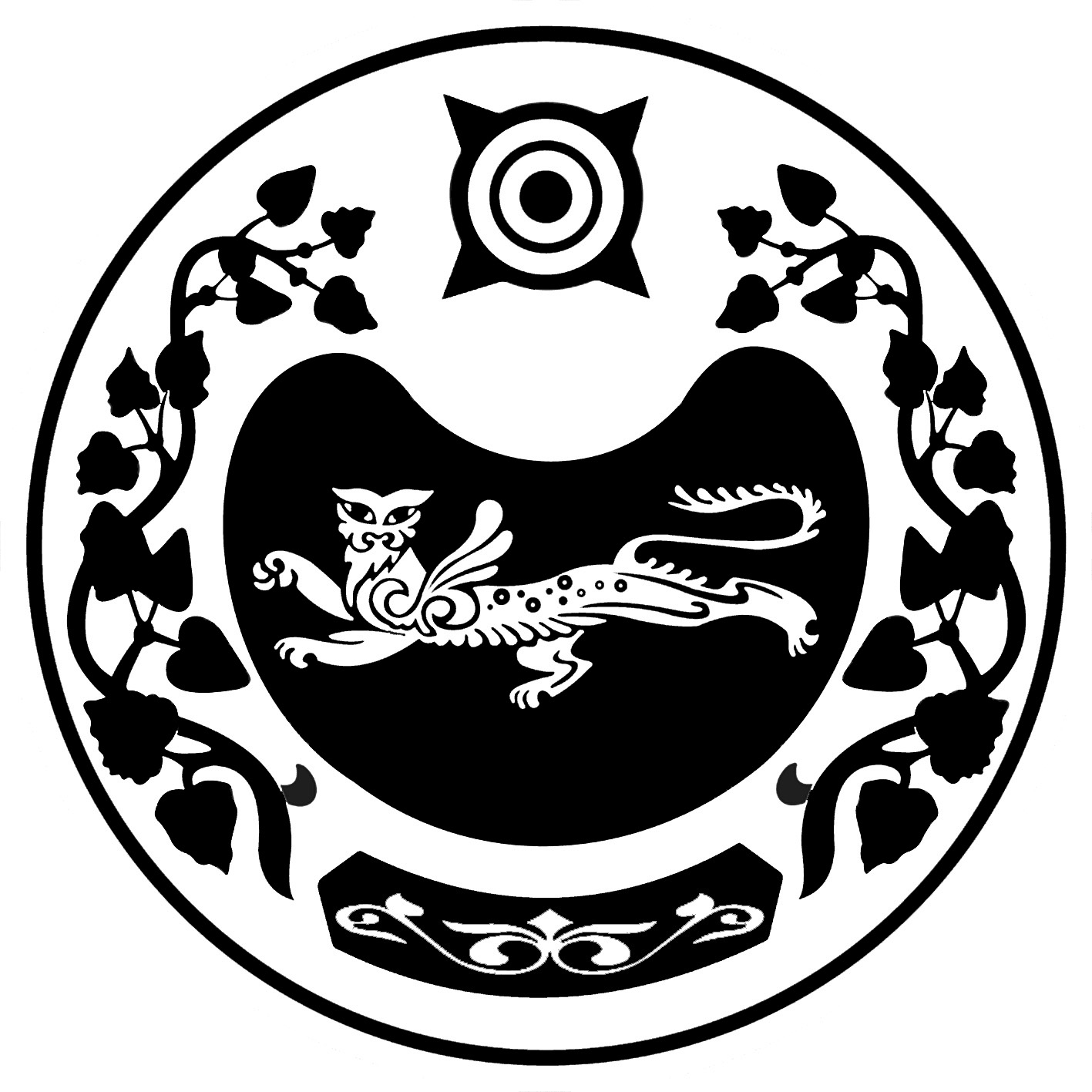 РОССИЯ ФЕДЕРАЦИЯЗЫХАКАС РЕСПУБЛИКАЗЫАFБАН ПИЛТIРIАЙМАFЫНЫH УСТАF-ПАСТААРОССИЙСКАЯ ФЕДЕРАЦИЯРЕСПУБЛИКА ХАКАСИЯАДМИНИСТРАЦИЯУСТЬ-АБАКАНСКОГО РАЙОНАПОСТАНОВЛЕНИЕот 18.11.2022   № 1267 - прп Усть – АбаканПОСТАНОВЛЕНИЕот 18.11.2022   № 1267 - прп Усть – Абакан